ETHICS AND ACCOUNTABILITY BOARDPUBLIC NOTICE** MEETING CANCELLATION***Ethics and Accountability Board MeetingNOTICE IS HERBY GIVEN THAT THE CITY OF FLINT ETHICS AND ACCOUNTABILITY BOARD MEETING scheduled for February 29, 2024, at 5:30 p.m. has been CANCELLED.The meeting will reconvene on Tuesday, March 12, 2024, at 5:30 p.m.If there are any questions concerning this notice, please direct them to the Office of the Ombudsperson at (810) 237-2020.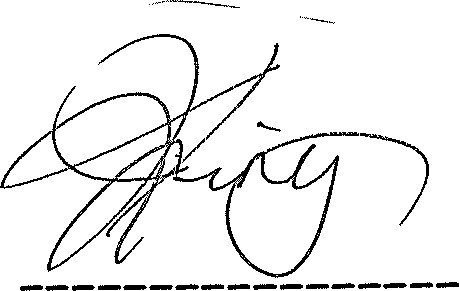 Joseph King, ChairmanPosted 2/21/2024MUNICIPAL CENTER1101 S. SAGINAW ST.	FLINT, MICHIGAN 48502	(810) 766-7418	FAX (810) 766-7032	TDD (810) 766-7120